OBČINA IZOLA – COMUNE DI ISOLA	         		PROPOSTAOBČINSKI SVET – CONSIGLIO COMUNALE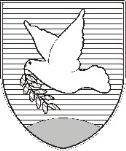 Sončno nabrežje 8 – Riva del Sole 86310 Izola – IsolaTel: 05 66 00 100, Fax: 05 66 00 110E-mail: posta.oizola@izola.siWeb: http://www.izola.si/Prot. n.: 	410-267/2012Data:    	30.06.2016In virtù dell'articolo 29 della Legge sulle autonomie locali (Gazzetta Ufficiale della RS nn. 94/07 – testo unico ufficiale, 76/08, 79/09, 51/10, 40/12 – Sigla: ZUJF e 14/15 – Sigla: ZUUJFO), dell'articolo 30 dello Statuto del Comune di Isola (Bollettino Ufficiale del Comune di Isola nn. 15/99, 17/12 e 6/14) e dell'articolo 76/a dell'Ordinanza di modifica e integrazione dell'Ordinanza sulle discariche di rifiuti (Gazzetta Ufficiale della RS nn. 10/14, 54/15 e 36/16), il Consiglio del Comune di Isola, riunitosi il 30 giugno 2016 alla sua 13a seduta ordinaria, accoglie il seguente atto diDELIBERA1Il Consiglio del Comune di Isola ha preso atto della problematica di rilascio della necessaria garanzia finanziaria a causa dell'acquisizione del nullaosta ambientale per la chiusura della discarica di rifiuti non pericolosi a Isola.2Il Consiglio del Comune di Isola accoglie la seguente DICHIARAZIONE: Il Comune di Isola, proprietario della discarica di rifiuti non pericolosi Isola, è al corrente dell'ammontare della garanzia finanziaria e della responsabilità di garantire gli obblighi di base del comune, definiti dalle legge per l'intero periodo di chiusura della discarica Isola e per il periodo successivo alla sua chiusura, in conformità all'Ordinanza sulle discariche di rifiuti (Gazzetta Ufficiale della RS nn. 10/14, 54/15 in 36/16). 3Il presente atto di Delibera ha efficacia immediata.                                                                                                                  Il Sindaco    		    mag. Igor KolencRecapitare a:      AP Komunala Isola S.r.l.atti.